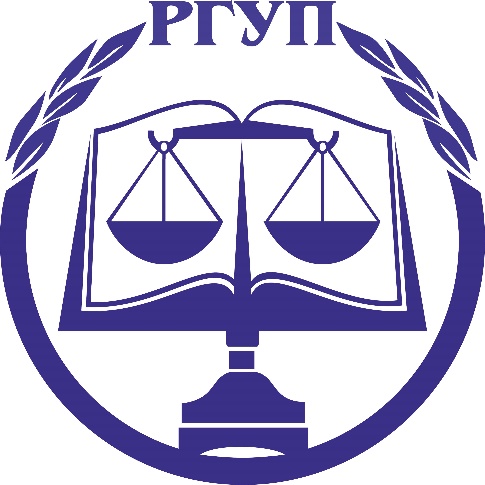 Реестр публикаций по интеллектуальному праву в журналах,индексируемых в российских информационно-аналитических системах научного цитирования,изданных за последние 5 лет (2016-2020 гг.)№ п\п№ п\пПолное библиографическое описание статьиГиперссылка на полнотекстовый источник (или аннотацию)Импакт-фактор журналав научных журналах, включенных в перечень ВАК(база данных РИНЦ)в научных журналах, включенных в перечень ВАК(база данных РИНЦ)в научных журналах, включенных в перечень ВАК(база данных РИНЦ)в научных журналах, включенных в перечень ВАК(база данных РИНЦ)в научных журналах, включенных в перечень ВАК(база данных РИНЦ)Андреев В.К., Бузова Н.В., Карелина М.М. Понятие и структура интеллектуальных прав и их соотношение с цифровыми правами // Журнал Суда по интеллектуальным правам. 2019. № 25 (сентябрь). С. 15-24.Андреев В.К., Бузова Н.В., Карелина М.М. Понятие и структура интеллектуальных прав и их соотношение с цифровыми правами // Журнал Суда по интеллектуальным правам. 2019. № 25 (сентябрь). С. 15-24.http://ipcmagazine.ru/jurnal/journal092019.pdf0,393Бузова Н.В. Преподаватель как субъект исполнительских прав // Патенты и лицензии. Интеллектуальные права. 2020. № 3. С. 49-55Бузова Н.В. Преподаватель как субъект исполнительских прав // Патенты и лицензии. Интеллектуальные права. 2020. № 3. С. 49-55https://www.elibrary.ru/item.asp?id=426476330,327Бузова Н.В. Дискуссии о судебной защите прав на результаты интеллектуальной деятельности в связи с развитием информационных технологий // Российское правосудие. 2019. № 7. С. 15-18Бузова Н.В. Дискуссии о судебной защите прав на результаты интеллектуальной деятельности в связи с развитием информационных технологий // Российское правосудие. 2019. № 7. С. 15-18https://www.elibrary.ru/item.asp?id=385220600,31Бузова Н.В., Карелина М.М. Российско-французское сотрудничество по защите прав в сфере интеллектуальной собственности // Российское правосудие. 2019. № 4. С. 103-112Бузова Н.В., Карелина М.М. Российско-французское сотрудничество по защите прав в сфере интеллектуальной собственности // Российское правосудие. 2019. № 4. С. 103-112https://www.elibrary.ru/item.asp?id=372570020,31Бузова Н.В. Ограничения авторского права и смежных прав: проблемы цитирования // Журнал Суда по интеллектуальным правам. 2019. № 23. (март). С. 46-55Бузова Н.В. Ограничения авторского права и смежных прав: проблемы цитирования // Журнал Суда по интеллектуальным правам. 2019. № 23. (март). С. 46-55http://ipcmagazine.ru/jurnal/journal032019.pdf0,393Бузова Н.В.  Суды по интеллектуальным правам: их место в судебной системе и особенности функционирования // Российское правосудие. 2018. № 9. С. 51-60.Бузова Н.В.  Суды по интеллектуальным правам: их место в судебной системе и особенности функционирования // Российское правосудие. 2018. № 9. С. 51-60.https://www.elibrary.ru/item.asp?id=353575200,31Бузова Н.В.Сокровища севера и интеллектуальная собственность: дискуссии и проблемные вопросы // Патенты и лицензии. Интеллектуальные права. 2018. № 6. С. 2-7.Бузова Н.В.Сокровища севера и интеллектуальная собственность: дискуссии и проблемные вопросы // Патенты и лицензии. Интеллектуальные права. 2018. № 6. С. 2-7.https://www.elibrary.ru/author_items.asp?authorid=562444&pubrole=100&show_refs=1&show_option=00,327Бузова Н.В., Симонова Л.Н. Интеллектуальная собственность, традиционные знания, генетические ресурсы: точки соприкосновения и проблемы. Часть ii
// Патенты и лицензии. Интеллектуальные права. 2018. № 5. С. 60-67.Бузова Н.В., Симонова Л.Н. Интеллектуальная собственность, традиционные знания, генетические ресурсы: точки соприкосновения и проблемы. Часть ii
// Патенты и лицензии. Интеллектуальные права. 2018. № 5. С. 60-67.https://www.elibrary.ru/item.asp?id=350883550,327Бузова Н.В., Симонова Л.Н.Интеллектуальная собственность, традиционные знания, генетические ресурсы: точки соприкосновения и проблемы. Часть  I // Патенты и лицензии. Интеллектуальные права. 2018. № 4. С. 59-64.Бузова Н.В., Симонова Л.Н.Интеллектуальная собственность, традиционные знания, генетические ресурсы: точки соприкосновения и проблемы. Часть  I // Патенты и лицензии. Интеллектуальные права. 2018. № 4. С. 59-64.https://www.elibrary.ru/item.asp?id=348599920,327Добрынин О.В., Карелина М.М., Моргунова Е.А., Орлова В.В., Панкевич Л.Л., Чернова Л.М.Защита прав на результаты интеллектуальной деятельности и средства индивидуализации. Актуальные вопросы правоприменения // Российское правосудие. 2016. № S1. С. 230-252.Добрынин О.В., Карелина М.М., Моргунова Е.А., Орлова В.В., Панкевич Л.Л., Чернова Л.М.Защита прав на результаты интеллектуальной деятельности и средства индивидуализации. Актуальные вопросы правоприменения // Российское правосудие. 2016. № S1. С. 230-252.https://www.elibrary.ru/item.asp?id=272249390,31Моргунова Е.А., Бузова Н.В., Карелина М.М., Александрова Т.А., Чернова Л.М.Актуальные вопросы рассмотрения дел по спорам о защите исключительных прав, осложненных иностранным элементом // Российское правосудие. 2018. № S1. С. 102-118Моргунова Е.А., Бузова Н.В., Карелина М.М., Александрова Т.А., Чернова Л.М.Актуальные вопросы рассмотрения дел по спорам о защите исключительных прав, осложненных иностранным элементом // Российское правосудие. 2018. № S1. С. 102-118https://www.elibrary.ru/item.asp?id=368644940,31